COLÉGIO NOSSA SENHORA DA MISERICÓRDIA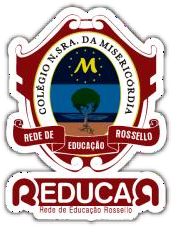 Rede de Educação Rossello – REDUCAR“Conectados para uma Educação Forte e Afetiva´”Lista de Material do Maternal I – Ed. Infantil – 2022Observações:Todo material, bem como pertences e uniformes, deverão estar identificados com o nome e a turma da criança. Serão solicitados ao longo do ano alimentos para práticas culinárias, ilustrações ou objetos para projetos pedagógicos, sucatas, rótulos, embalagens, livros paradidáticos e taxas para saída pedagógica. Dia: 07/02Entrega de material na sala de aula e encontro com a Equipe de Professores no Teatro.     Alunos do turno da manhã: 9h no Teatro.     Alunos do turno da tarde: 15h no Teatro.INÍCIO DAS AULASDia: 08/02/2022 – Horário Normal – Se houver necessidade de adaptação inicial de horário, será combinado com a professora.										Você faz parte da Família Rosselliana!Que a Santa Madre Fundadora, Josefa Rossello, derrame abundantesbênçãos e nos interceda para que tenhamos um ótimo   produtivo ano letivo!À Direção QUANTIDADEMATERIAL DE USO COLETIVO E INDIVIDUAL01 folhaPapel 40 kg branco02 folhasPapel pardo03 unidadesPapel crepom (cores variadas - 1 unidade de cada)01 resmaPapel A301 folhaPapel camurça (cor livre)01 folhaPapel celofane (cor livre)01 folhaPapel cartolina colorida (cor livre)02 folhasPapel corrugado (um branco e um colorido)02 folhasPapel seda ou fino (cor livre)03 folhasLixa marrom e preta 03 embalagensPapel de bala (cor livre)02 embalagensPenas coloridas02 unidadesTinta para tecido 01 embalagemOlhinhos de papel ou plástico (médio ou grande)02 embalagensForminhas de docinho (1 estampada e 1 lisa - cores livres)01 embalagemFolhas A3 coloridas – *Sugestão: Coleção Eco Cores novaprint 21 cores02 embalagens Color set - *Sugestão: Coleção Eco Cores novaprint 21 cores01 embalagem Color set estampado -*Sugestão: Coleção Eco Cores novaprint Textura visual 1, 2, 3 ou 402 folhasEVA  com glitter (cor livre)02 folhasEVA lisa (cor livre)2 metrosFolha adesiva transparente (contact)1 metro Tecido estampado03 unidadesDurex largo transparente01 unidadeDurex colorido (cor livre)01 embalagemLápis de cor (Jumbo)01 embalagemHidrocor grosso * Sugestão: Faber-Castell ou Bic.01 caixaGiz de cera 02 embalagensCanudo de papel (cor livre)01 caixaCola colorida01 caixaCola colorida com glitter03 tubosCola líquida branca 90g02 unidadesPote de guache 250ml (cores: vermelho e verde claro - 1 unidade de cada)01 unidadeFita de cetim (cor livre - 7mm ou 10mm)03 unidadesMassa de modelar (cor livre – *Sugestão: Soft)01 embalagemPalito de picolé01 unidadeCamiseta com manga – para ser usada como avental - tipo Hering de adulto ou um número um pouco maior que o da criança (pode ser usada).01 unidadeFoto da criança 10x1501 unidadePasta polionda A4 com alça *Preferencialmente transparente01 unidadeMochila enviada diariamente (contendo: três mudas de roupa, uma sacola retornável de plástico ou pano para retornar com roupa usada e/ou molhada, fraldas, pomada e lenço umedecido – se necessário)01 unidadeLancheira enviada diariamente (contendo: lanche, garrafa (sqeeze) e toalhinha para mesa). Os alunos do integral precisam trazer a toalhinha para mesa e a garrafinha. 01 unidade Garrafa (tipo squeeze) para colocar água.